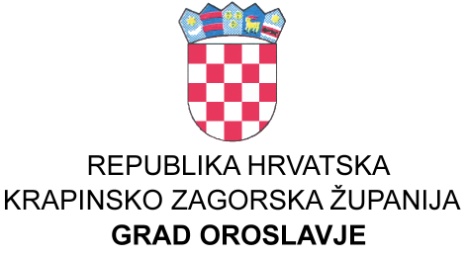 GRADSKO VIJEĆEKLASA: 024-03/22-01/11 UBROJ:  2140-4-2-22-3Oroslavje, 31.05.2022. godine	Na temelju članka 9a.  Zakona o financiranju javnih potreba u kulturi (“Narodne novine” broj 47/90, 27/93, 38/09) i članka  32. Statuta grada Oroslavja (Službeni glasnik Krapinsko-zagorske županije broj 16/09., 13/13.,  19/18., 21/20. i 23/21.)  Gradsko vijeće grada Oroslavja na svojoj  18.   sjednici održanoj dana  31.05.2022.   godine, nije izglasaloGODIŠNJE IZVRŠENJE PROGRAMAJAVNIH POTREBA U KULTURI GRADA OROSLAVJA ZA 2021. GODINUČlanak 1.	Ovim Programom javnih potreba u kulturi, a u cilju poticanja i promicanja kulturnih djelatnosti,  grad Oroslavje je sudjelovao u sufinanciranju javnih potreba u kulturi te sufinanciranju troškova poslovanja Proračunskih korisnika   kako slijedi:Članak 2.	Godišnje izvršenje programa  objavit će se u Službenom glasniku Krapinsko-zagorske županije i na web stanicama grada Oroslavja.Dostaviti:1. Ured Državne uprave KZŽ,					 PREDSJEDNIK     Služba za zajedničke poslove Krapina 		                    Gradskog vijeća Oroslavje2. Arhiva, ovdje.  							             Kristijan Sojč, v.r.1)  JAVNE POTREBE U KULTURI II IZMJENA 2021.  IZVRŠENJE 31.12.21.  INDEKS  1. Kulturne manifestacije-troškovi organizacije:30.000,0017.301,7357,67LIKOVNO-LITERARNI NATJEČAJ "MELITINO PROLJEĆE"2.000,00CVJETNI ARANŽMANI, UREĐENJE2.125,88PRIPREMA GRAHA ZA DAN GRADA10.170,00MANIFESTACIJA MOTO-KOTLIĆ3.005,851A. Kulturne manifestacija - nabava opreme (DRVENE JASLICE)15.000,007.630,0050,872.Donacije Udrugama u kulturi60.000,0017.000,0028,33PO ODLUCI  GRADONAČELNIKA:OLDTIMERSKI KLUB HZ ZABOK2.000,00PLJOČKARSKI KLUB5.000,00KUD SLOBODA OROSLAVJE5.000,00PETROŽE  KRUŠLJEVO SELO5.000,00ukupno:17.000,003. Donacije vjerskim zajednicama25.000,0025.000,00100,00ŽUPA UZNESENJA B.D.MARIJE OROSLAVJE20.000,00ŽUPA SV. JOSIPA Stubičke Toplice5.000,0025.000,004. Održavanje objekata kulture30.000,0034.946,05116,495. Uređenje DOMA KULTURE (projekt i uređenje)300.000,00999.184,38333,06Oprema za grijanje, hlađenje144.520,00Oprema za ozvučenje i video projekciju364.326,25Uređenje interijera Doma kulture490.338,13999.184,386. Uređenje parkova-povijesna, kulturna baština25.000,009.525,0038,107. Lokalni program mladih20.000,00--UKUPNO:2.604.670,491.110.587,1642,64Izvori financiranja1.1.  Opći prihodi i primici428.000,00111.402,7826,038.1.2. Namjenski prihodi od zaduživanja1.000.000,00999.184,3899,921.428.000,001.110.587,16125,952)  USTANOVE U KULTURI II IZMJENA 2021.  IZVRŠENJE 31.12.21.  INDEKS  1. Otvoreno učilište Oroslavje-proračunski korisnik- redovna djelatnost financirana sredstvima Grada131.100,00115.615,6588,19- redovna djelatnost financirana sredstvima korisnika200,00683,00341,50131.300,00116.298,6588,57Izvori financiranja1.1  Opći prihodi i primici131.300,00115.615,6588,054.7. Prihodi za posebne namjene - Otvoreno učilište-683,00131.300,00116.298,6588,572. Gradska knjižnica-proračunski korisnik- redovna djelatnost financirana sredstvima Grada588.000,00588.000,00100,00- redovna djelatnost financirana sredstvima korisnika75.000,0055.733,0074,31663.000,00643.733,0097,09Izvori financiranja1.1. Opći prihodi i primici588.000,00588.000,00100,004.6. Prihodi za posebne namjene - Gradska knjižnica20.000,0015.733,0078,675.3.2.  Pomoći - Gradska knjižnica55.000,0040.000,0072,73663.000,00643.733,0097,09